CURRICULUM VITAE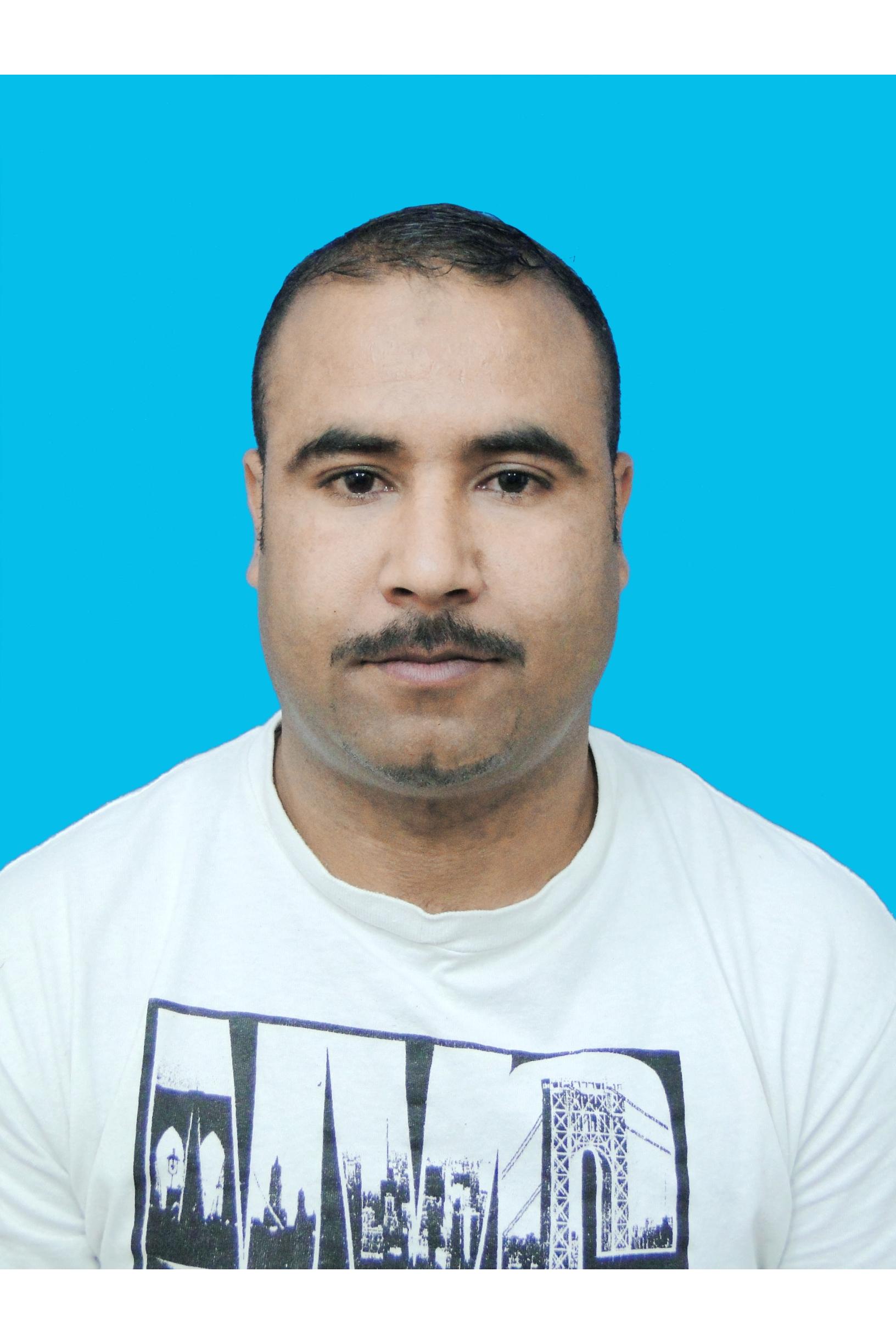 Etat civil :-Nom : Toumi -Prénom : Nabil-Date et lieu de naissance : 11 :01 :1980 :TEBISSA « Algérie »-Adresse émail : nabiletoumi12@yahoo.com-N° de portable :0776606063-Nationalité : Algérienne-Sexe :Masculin-Situation familiale : marié-Situation vis-à-vis du Service National : dégagéFormations :-2014-2017: Professeur de l'enseignement supérieur de l’université de  « KASDI MERBAH –OUARGLA »         - Faculté des Hydrocarbures, des Energies renouvelables et des Sciences de la terre et de l’Univers Département des forage et MCP         - Enregistré la deuxième année Docteur Université Kasdi Merbah-Ouargla	Faculté : Faculté des Hydrocarbures, des Energies renouvelables et des Sciences de la terre et de l’Univers.Département :Sciences de la Terre et de l’Univers. Titre :Contribution à la modélisation des propriétés thermodynamiques des bassins pétroliers du Sud algérien            -2013 :Magister d’état de Génie mécanique Spécialité: « Génie Pétrolier » obtenu de l’université de  « KASDI MERBAH –OUARGLA » -Thème de projet de mémoire « Etude d'une pompe à eau solaire pour alimenter un chantier pétrolier »  -2011-2014 :chargé d’assurer la matière  « Génie mécanique »  en qualité de enseignions permanent  seconder Chérai TEBISSA-2008 : Contrôleur technique des Véhicules automobiles à I.N.D.F.O.C à Rouïba « Algérie »2006 : Ingénieur d’état en génie mécanique option « énergétique » obtenu de l’université de TEBISSA -Thème de projet de mémoire « Etude énergétique de la Climatisation d’ un atelier de fabrication mécanique »-2001 :Baccalauréat en Géni mécanique Autres aptitudes-Titulaire du permis de conduire catégorie B-Maitrise de l’outil informatique : l’office :Word ; Excel ;et power point.-Maitrise de langage de programmations :fluent ;Gambit ;matlab ; solide Works. -Très bonne maitriser de la langue Arabe et bonne maitriser de la langue Française .-Connaissances en langue Anglaise. 